重庆市梁平中学2022年秋季（高2025届）招 生 简 章一、学校介绍1907年2月，梁平中学建校名为“梁山中学堂”，使用县城南门“桂香书院”的校舍，后改名“梁山中学校”、“梁山县立初级中学”。抗战时期，日寇对梁平城狂轰烂炸，校舍被炸毁，梁中被迫迁往巨奎乡顺天寨下的李家大院。期间，梁中师生中的地下党员，积极投身于抗日救亡运动，好几位梁中教师，先后担任过中共梁山特支、梁山县委、梁达中心县委书记或委员。解放后，迁回城内南门望平楼，直到1955年才“根植西郊，址落镇龙”。改名为“梁山县立中学校”、“川东区梁山中学校”、“四川省梁平中学”。1980年，梁平中学被四川省确定为首批办好的重点中学，1992年梁中被载入《中国名校》(中学卷)，1997年重庆直辖，更名为“重庆市梁平中学”，并确定为重庆市首批重点中学。二、办学条件重庆市梁平中学，紧邻梁平区正龙寺公园，占地240余亩，建筑面积12万平方米，亭台楼榭错落有致，气势恢宏，掩映在绿荫花丛之中。学校环境优美，风景如画，是一所鸟语花香的园林式学校。这里，有图书馆、教学楼、科教中心、综合办公楼、400米标准塑胶田径场、体育馆、足球场、篮球场、羽毛球场、乒乓球场、游泳健身馆等。图书馆藏书14万多册，理化生实验设备、艺体器材配备达到全国一类学校标准。2014年投资50多万元兴建了通用技术教室，为学生提供了创新实践的条件。每间教室都安装了空调、最先进的电教设施。每间寝室有空调、壁柜、卫生间，并安装了空气能热水器（24小时供热水和开水）。三、师资队伍学校拥有一支师德高尚、作风优良、业务精湛的教师队伍。进入新世纪，学校先后有研究员5人、特级教师7人，重庆市学科名师5人，重庆市骨干教师40余人，高级教师150余人，中级教师120余人；硕士研究生60余人。教师中有50余人次受到过全国表彰，80余人次受到过省市级表彰。我校拥有市级精品课程3门、市级优秀学生社团2个、区级名师工作室10个。近五年，学校主持的国家级、市、区级课题结题30余项，师生在各级各类比赛、竞赛中获奖1500余人次，教育教学质量每年均获区一等奖。四、办学质量我校是重庆市课改先进学校、重庆市文明单位、重庆市中小学校园文化建设示范学校、重庆市普通高中新课程实验样本学校、重庆市智慧校园示范学校、重庆市教育科研实验基地学校、重庆市普通高中物理课程创新基地、重庆市普通高中地理课程创新基地、全国校园足球示范学校、全国校园篮球特色学校。步入新时代，在区委政府的坚强领导下，全校教职工认真学习贯彻落实习近平新时代中国特色社会主义思想和习近平总书记关于教育的重要论述，坚持立德树人，勇创佳绩。学生德智体美劳全面发展，创新精神和实践能力不断增强，综合素质不断提高，教育教学质量稳步提升。五、招生办法1.根据区教委的招生文件精神，我校高2025届计划招生1700名，按照考生填报梁平中学各批次志愿，根据综合素质及考试成绩从高到低依次录取。今年拟设置卓越班、鲲鹏班、实验班、平行班共30个班。2.按照学校以往的成功办学经验，我校强化分层教学，在学生选科后，根据选科情况再调整分班。3.卓越班和鲲鹏班的管理①根据区政府、区教委的部署，我校将继续深化教育改革，优化卓越学生培养模式，加大培养力度，坚持与成都七中合作办学，充分利用成都七中的优秀教学资源，选配我校最优秀教师团队任教，在梁平中学优秀教师和成都七中名师教师的通力合作下，进一步做好卓越学生的培养。②我校组建的鲲鹏班，将严格按照中考考试成绩编班，并由教育教学经验丰富、专业素质过硬、教育教学成绩突出且社会公信度高的老师任教。③对进入卓越班和鲲鹏班的学生，我校将实施精英校友导师制，实施 “思源计划”，从进入高中到考入大学直至大学毕业，由梁平中学卓有成就的校友进行全方位指导。④对卓越班、鲲鹏班中品学兼优的困难学生，学校将提供困难补助，以助其安心学习，直至考入大学。4.奖学助学办法（1）入校后学习过程奖励参加各级各类比赛，成绩优异的，按照学校奖励办法奖励。（2）我校设有贫困助学金三大类：①国家助学金（总额170余万）；②校友捐助（仲青助学基金、亚洲红助学基金等）；③企事业、社会团体资助。在校期间，品学兼优的特困学生，经学校核实后，给予资助，保证任何一名学生不因家庭困难而辍学。六、本简章解释权归重庆市梁平中学。招生咨询：校长办：02353256166教务处：02353252281办公室：02353252252龙老师：13896293036李老师：13635352367黄老师：13996549936郑老师：13996583836以及你认识或熟悉的梁平中学教师！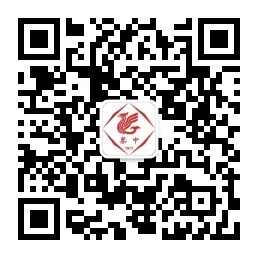 重庆市梁平中学                    2022年5月13日